A renvoyer à : com@soubirac.frPRISE DE MESURE POUR FABRICATION BOTTESIl est recommandé de porter une culotte d'équitation et les chaussettes utilisées habituellement pour monter à chevalPointure habituelle : 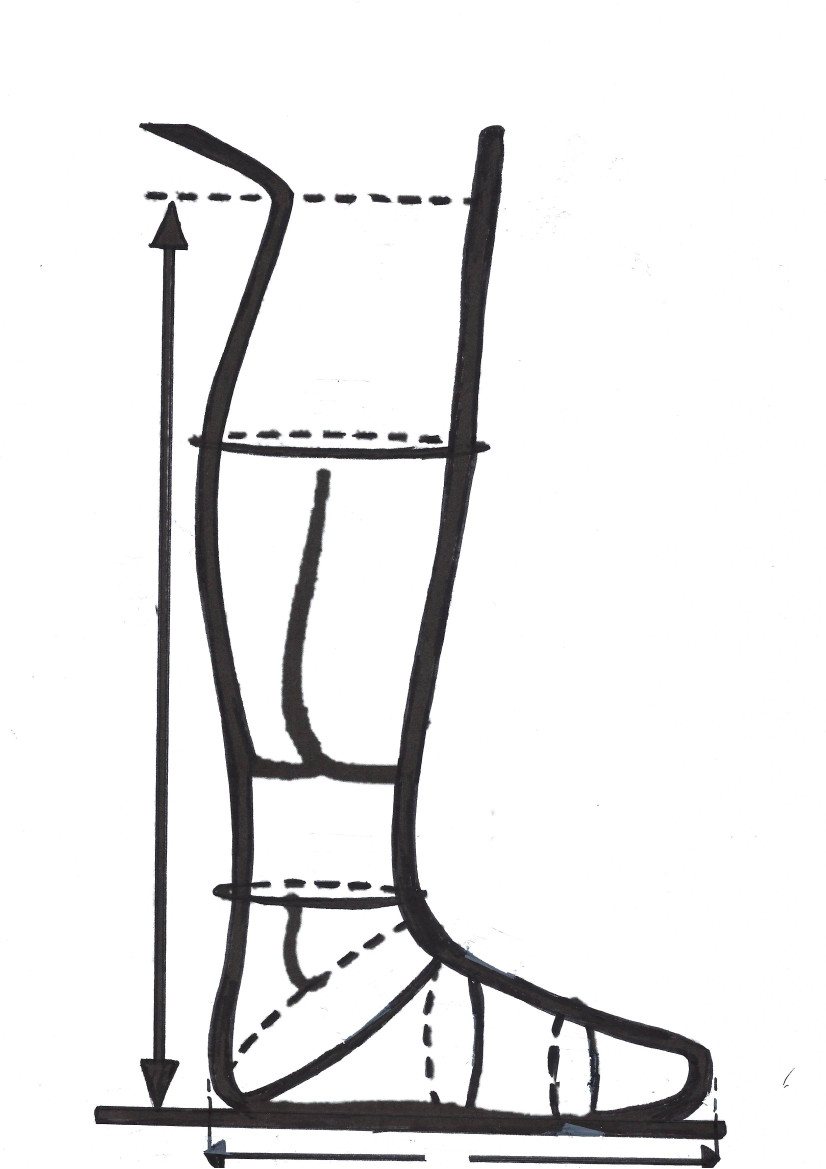 5 - La hauteur de tige :Se mettre en position assise pour former un angle de 90° et prendre la mesure à l'arrière de la jambe, du sol jusqu'à la pliure du genou, au point le plus haut (mesure 5).7 - Le tour de mollet : Toujours en position assise, prendre le tour du mollet à son point le plus fort (7). Pour être sûr de la mesure, relever les dimensions du mollet à différents endroits pour choisir le plus fort. *Nous indiquer la position en hauteur à partir du sol du point le plus fort. De plus il est conseillé de prendre les mesures le matin.Mesures (cm) :Mesures (cm) :DroitGauche1Entrée2Cou-de-Pied3Largeur des doigts4Longueur du pied5Hauteur de tige6Chevilleà 12 cm du sol7Mesure à 20cm du sol8Mollet
*à ........ cm du sol9Jarret